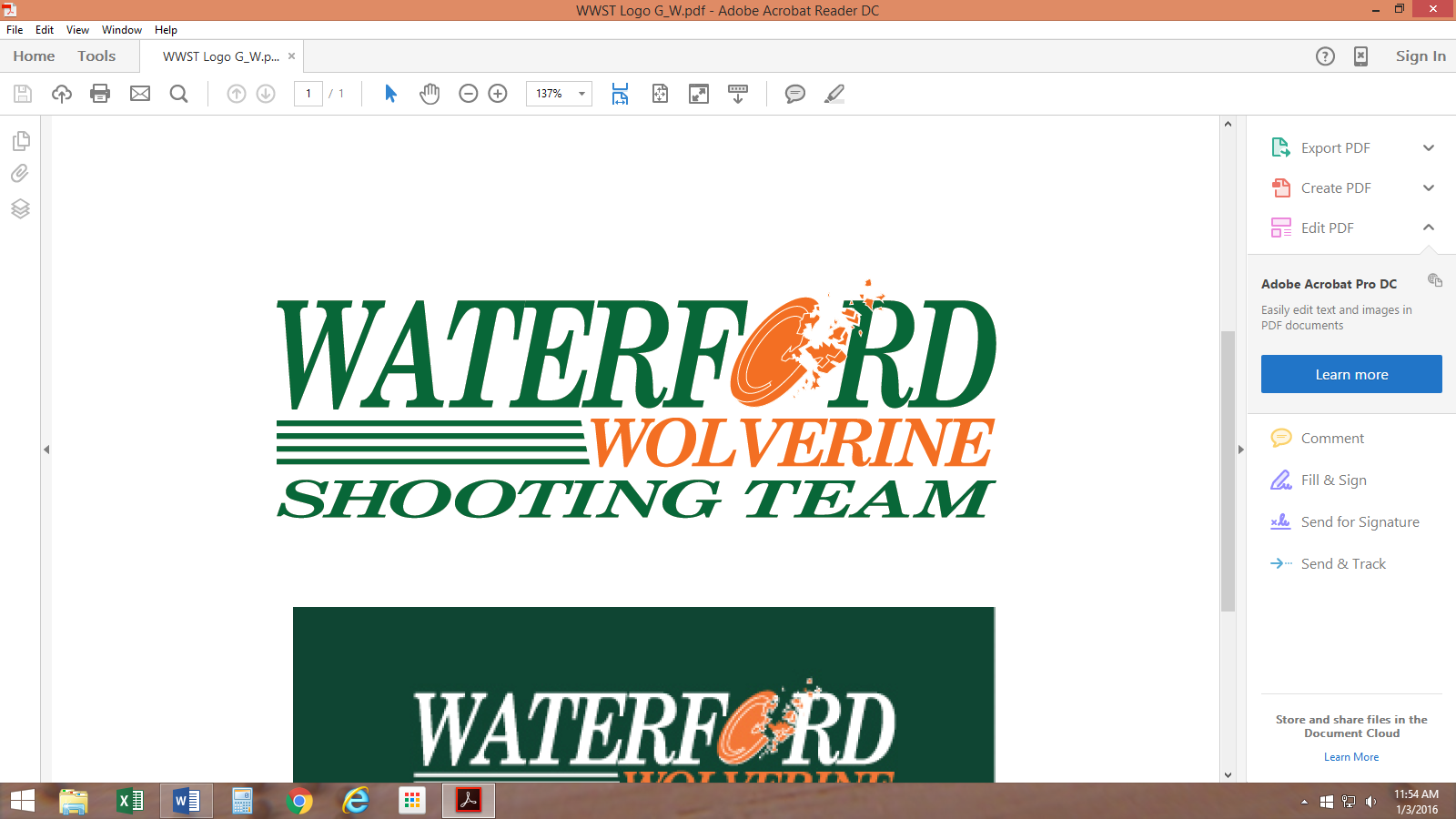 Volunteering Requirements for the WWST in 2022The Waterford Wolverine Shooting Team is finding it more difficult to have enough adult helpers during the season. Many families consistently help when asked, but some do not or are not able to offer their time to volunteer. The WWST will continue to need assistance from our families for our 2022 season. The Board decided to offer two ways families can fulfil their volunteer requirements this year. Each family can decide which option works best for them.  Option 1:  Each athlete’s family is required to log 10 hours of volunteering for our team’s activities. The volunteer must be 18 years of age or older, and can be a parent, guardian, grandparent/adult family member. Volunteer hours will be completed by May 31, 2022. Failure to complete the ten hours will result in your athlete not being eligible to complete in any State shoots in June or Nationals in July. We will have a Sign-Up Genius with many opportunities to make it easy for each family to fulfill their volunteer hour requirements. Volunteer example: helping at parties/pep rallies; helping at practices; scoring/spotting at the BCC Invitational; helping at the BCC clean-up day; managing the team awards; gun cleaning after practice; helping with the Banquet.Option 2:  Pay a Buyout Fee of $200.00 at registration and there will be no volunteer time required by any parent, guardian or adult family member. Athletes will still be required to work on the day of our banquet, either in the morning or the evening, depending on their age.  